Мир театра. Изготовление пальчиковых куколТехнологическая карта урока по технологии во 2 классеПредмет: ТехнологияВозраст детей: 8-9 летТип урока: урок открытия нового знанияТема: «Мир театра. Конструирование пальчиковых кукол»Класс: 2АВремя проведения: 26.09.18Оборудование, материалы:для учителя:  мультмедийная  презентация, технологическая карта (схема), готовый образец изделия, проектор, компьютер,   ширма.для ученика: картон, бумага, ножницы, фломастеры, цветные карандашиЦель:  научить изготавливать пальчиковую игрушкуЗадачи:- Формировать представление о конструкции и приемах изготовления пальчиковой куклы из бумаги- Развивать творческое  воображение, фантазию, расширять кругозор,  - Развивать речь учащихся, любознательность, воображение, память. - Воспитывать наблюдательность, внимание, аккуратность- Воспитывать интерес к искусству, способствовать формированию коммуникативных навыков общенияПланируемые результаты:Предметные: участвовать в диалоге на уроке, отвечать на простые вопросы учителя, слушать и понимать речь других; выполнять правила безопасной работы ножницами, наносить клей на основу, нарезать бумагу по разметке и без разметки, пользоваться карандашом, ножницами.Личностные:проявление творческого отношения к процессу обучения;  заинтересованность в приобретении и расширении знаний и способов действий;развитие трудолюбия, способности к самостоятельным поступкам и действиям, к преодолению трудностей.Познавательные:постановка и формулирование познавательной цели и проблемы;  выбор наиболее эффективных способов решения задач в зависимости от конкретных условий; контроль и оценка процесса и результатов деятельности.Регулятивные:планировать свои действия, предвидеть возможности получения конкретного результата при решении задач;  выбирать действия в соответствии с поставленной задачей и условиями ее реализации;  контроль и коррекцияЭтапы занятияВремяДеятельность учителяДеятельность учащихсяУУДОрганизационный момент.1 минДобрый день, ребята!   Давайте улыбнемся друг другу, пусть у всех будет хорошее настроение.  Сегодня мы отправимся в волшебный мир. Но, чтобы попасть в этот мир, надо открыть занавес. Посмотрите на наш занавес, он не простой, а волшебный. А куда он  ведёт, вы сможете узнать, отгадав загадки.-Приветствуют учителя, -визуально контролируют свою готовность к уроку-рассаживаются на рабочие места, показывают жестами настроениеЛичностные: Самостоятельная мотивация своей деятельностиАктуализация опорных знаний.5 мин У вас на столах лежат карточки с определениями, они ваши помощники.Вот на спектакле целый класс,Начнётся действие сейчас.Чтоб не мешал нам перезвон       Все отключили (телефон)Сыграть в нём все мечтают дети,И знают все его на светеКиножурнал любимый наш.И он зовётся (ералаш).Звенит звонок, окончен актИ начинается  (антракт). А что такое антракт?Он в творчестве своём атлант,В актёре главное …(талант)Писатель  пьесу написал       В театр он её отдал.       Получит роль свою актёр       Поставит пьесу …(режиссёр) Догадались ли вы, ребята, куда ведёт эта волшебная дверь?  Отгадывают кроссворд с загадками.-отвечают на вопросы, -рассуждают,У детей на столах лежат карточки с определениями.Режиссёр – это человек, который занимается постановкой фильма, руководит съёмочным процессом или репетициями.Антракт – перерыв между действиями театрального спектакля.Ответы детей. Постановка темы урокаЛичностные: установление связи между целью учебной деятельности и ее мотивом.Коммуникативные: умение включаться в диалог, в коллективное обсуждение, проявлять инициативу и активность, работать в группе, учитывать мнения партнёров; предлагать помощьПознавательные:   умение ориентироваться в понятиях, отгадывать загадки.Постановка учебной задачи5минМы сегодня свами попадаем в мир театра. А что же такое театр?Театр - слово греческое и в буквальном переводе означает "зрелище».  Беседа по вопросам.А вы были   в театре?Зачем люди ходят в театр?Люди каких профессий работают в театре? Кто такой актер? Что должен уметь делать актер? И нам предстоит совсем немного побыть актерами.Ответы   детей.- Режиссёр, актеры, костюмеры, гримеры, декораторы, осветители, звукооператоры- уметь выражать эмоции, правильно и выразительно говорить, импровизировать)Актёр – это  творческая профессия, которая требует от человека усердной работы и актёрского мастерстваДети выполняют упражнения.Изучение нового материала5  мин.Мы с вами познакомимся с  некоторыми видами  театра.-Театр юного зрителя-Кукольный-Пантомима; Театр юного зрителя (ставятся постановки для детей). Кукольный театр - играют куклы, которыми управляют актеры-кукловоды).Театр пантомимы(Актеры создают художественный образ пластикой человеческого тела, без использования слов).Работа со слайдами мультимедийной презентации,Ответы детейФизкультминутка2мин А теперь я предлагаю вам побывать в  театре пантомимы.Я прочту стихотворение про облака. А вы изобразите, пожалуйста, на лице настроение каждого облака..(Упражнение на развитие мимики)По небу плыли облака,
И я на них смотрела.
И два похожих облака
Найти я захотела.Вот облачко веселое
Смеется надо мной.
Зачем ты щуришь глазки так?
Какой же ты смешной!А вот другое облачко
Расстроилось всерьез:
Его от мамы ветерок
Вдруг далеко унес.И вдруг по небу грозное
Страшилище летит
И кулаком громадным
Сердито мне грозит.А маленькое облачко 
Над озером плывет.
И удивленно облачко
Приоткрывает рот.Хорошо  у вас получилось. Скажите , какие по настроению были облака? Веселое, сердитое, грустное, удивленноеСлушают и изображают Практическая  работа.Подготовка           рабочего места. Техника безопасности2. Анализ изделия.18 минА теперь мы с вами будем кукольниками, которые создают куклы для кукольного театра.-  Скажите,  чему научимся? Изготовим своих любимых домашних питомцев и просто животных, которых вы бы хотели видеть в нашем театре, играть с ними.--Какой главный  инструмент нам понадобится? Слушайте внимательно: Два конца, два кольца, посередине гвоздик. Что это? -Правильно. Это ножницы:-А как нужно пользоваться ножницами?  -Давайте сейчас вместе с вами вспомним эти правила.Правила работы с ножницами.Не оставляй  ножницы раскрытыми.Передавай ножницы кольцами вперёд.При работе не держи ножницы концами вверх.Не приближай пальцы левой руки к линии отреза(По ходу практической работы учитель следит за точностью выполнения детьми, наблюдаю за выполнением правил безопасной работы с ножницами)Посмотрите на наши схемы внимательно.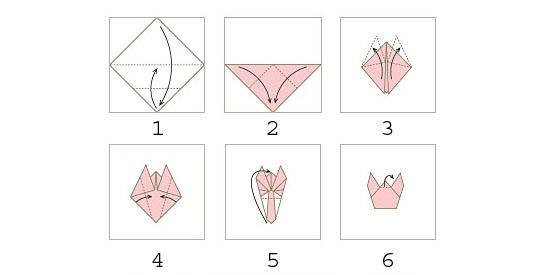 лист формата А4 сложите по полам в обе стороны, чтобы получились такие намеченные линииПо намеченным линиям разрежьте бумагу на 4 кусочкаВозьмите один кусочек квадратной бумажки и согните пополам, по диагонали.Складывает углы.Получился ромбик, два нижних угла сложить вверхДва крайних угла сложить к центруПолученную деталь сложить пополамВерхний уголок сгибаем вниз. Получаем мордочку нашего животного.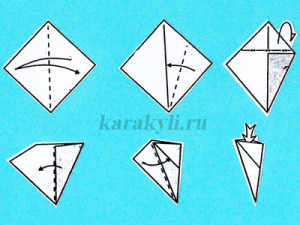 Лист формата А4 сложите по полам в обе стороны, чтобы получились такие намеченные линии. По намеченным линиям разрежьте бумагу на 4 кусочкаВозьмите один кусочек бумажки и заверните один угол.нижнюю часть отрежьте ножницами.Разверните полученный квадратик и положите его перед собой, так чтобы получился ромбик.Загните у ромбика правую сторону к центру.Переверните фигуру как показано на рисунке «Оборот» и загните верхний угол. Переверните обратно лицевой сторонойПравую сторону еще раз загните как на фото.Теперь левую сторону фигуры заверните вправо и спрячьте уголок в кармашек Словарная работаСоздавать пальчиковые игрушки, управлять ими.Театр кукол – это вид театрального зрелища, в котором действуют куклы,управляемые актёрами – кукловодами, обычно скрытыми от зрителей ширмойСлушание учителяСамостоятельная работа учащихся, изготовление пальчиковой игрушкиЛичностные: овладение нормами и правилами организации труда;развитие трудолюбия и ответственности за качество своей    деятельностиРегулятивные: умение применять полученные знания на практике    осуществлять контроль по результату, выявление допущенных ошибок в процессе труда и обоснование способов их исправленияучаствовать в творческом, созидательном процессе.Познавательные: понимать информацию, представленную в изобразительной, схематичной, модельной формеКоммуникативные: взаимодействовать  с учителем  и группой.Предметные: Выполнять правила безопасной работы ножницами, наносить клей на основу, нарезать бумагу по разметке и без разметки, пользоваться карандашом.Регулятивные:планировать собственную познавательную деятельность.Коммуникативные:сотрудничать с товарищами при выполнении заданий в группе: устанавливать очерёдность действий; осуществлять взаимопроверку; обсуждать совместное решение.Познавательные: формирование мыслительных операций: анализ, сравнение, обобщение.Рефлексия5 минПолюбуйтесь, какие работы у нас получились. Наденьте их на пальцы. Подойдите к ширмеИ попробуйте представиться. Теперь мы можем играть в наш кукольный театр на всех переменах. -Куда нас сегодня привел волшебный занавес?- Актерами каких жанров театра мы были?(юного зрителя, пантомимы, кукольного)Ответы детейЛичностные:Формирование рефлексивной самооценки, умения анализировать свои действия и управлять ими.Регулятивные: умение взаимодействовать со взрослыми и со сверстниками в учебной деятельности.Регулятивные: контроль в сотрудничестве с учителем и сверстникамиИтог урока3 минПродолжите слова, написанные на слайде для нашего итога урока- Сегодня я узнал…- Было трудно….- Я понял, что…- Теперь я могу….- У меня получилось…..- Я научился…- Я смог…..- Довольны вы результатом своего труда?-Кому понравилось быть в роли кукловода?Приглашение   в Кукольный театр 2 А классаУрок подходит к концу. Прошу вас убрать своё рабочее место.Мир театра, Познакомились с жанрами театров, Изготавливать Куклы для пальчикового театра»Оценка занятияПознавательные: устанавливать причинно-следственные связи, делать обобщения, выводыЛичностные: Участие в подведении итогов урока9. Уборка рабочего места1 минУборка рабочего места.1. Собери со стола и с пола  мусор.2. Выброси в мусор. 3. Тщательно вытри руки салфеткой.4.  Все принадлежности убери 